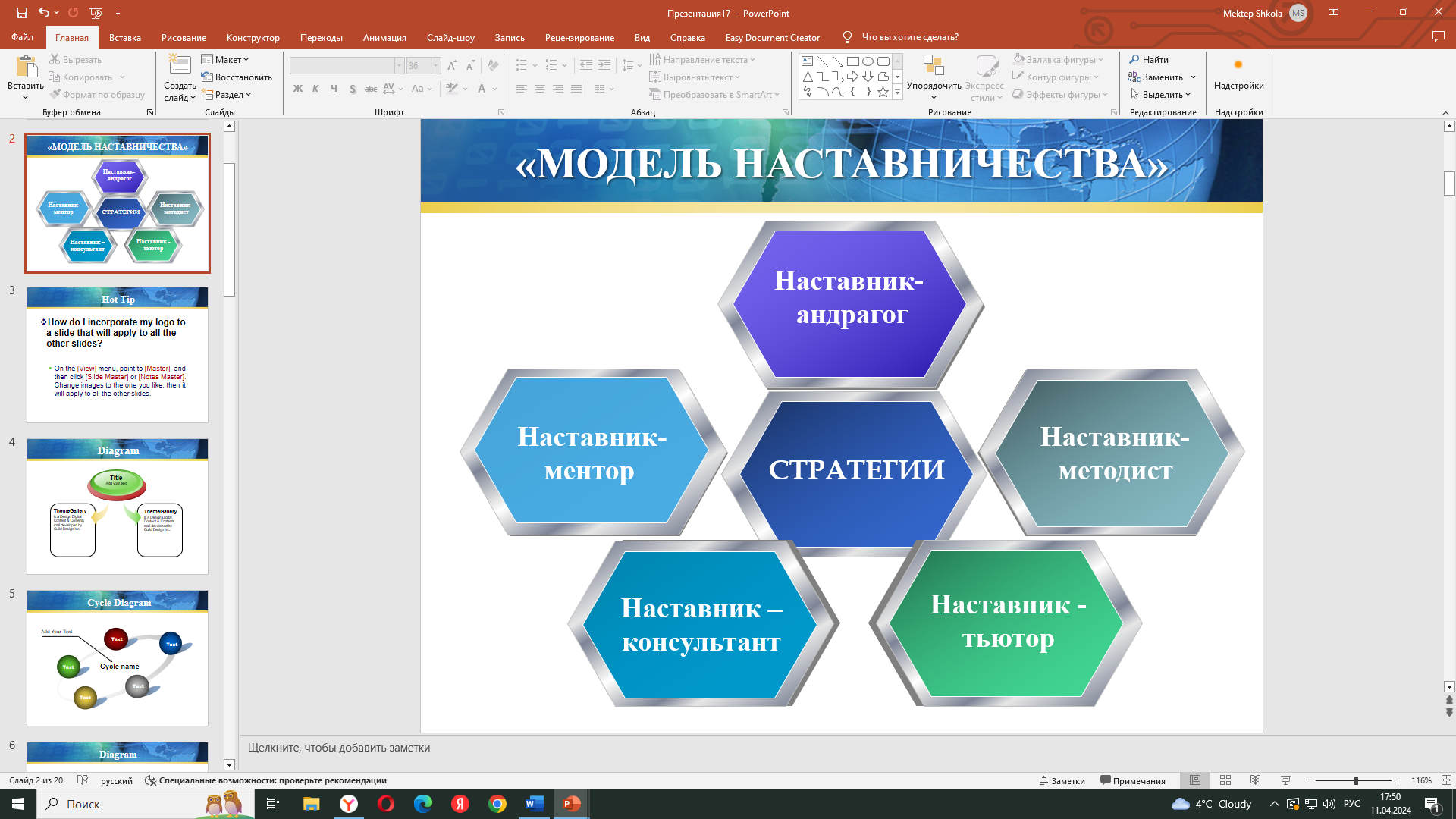 «Чтобы научить другого,требуется больше ума,чем чтобы научиться самому...»«Жас педагогтың кәсіби құзыреттілігін дамыту: тәлімгерліктің тиімді стратегиялары» тәлімгерлердің қалалық семинар - тренинг бағдарламасыПрограмма городского семинара- тренинга наставников«Развитие профессиональных компетенций молодого педагога: эффективные стратегии наставничества»Өткізу күні: 24.04.2024 ж.Өткізу уақыты: 15.00 -17.00Модератор: Ш.С.Нұрахметова, әдіскер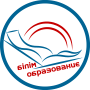 Павлодар қаласы білім беру бөлімініңәдістемелік кабинеті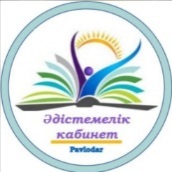 БекітемінӘдістемелік кабинетініңмеңгерушісі  ______________А.Ш.Сипатова                                             «24» сәуір 2024 ж.№Баяндаманың тақырыбыАты-жөні, тегіУақыты1Мектептің білім беру ортасында тәлімгерлік саласында педагогтердің дағдылары мен біліктілігін дамыту/ Развитие навыков и квалификации педагогов в сфере наставничества в образовательной среде школыҚББ ӘК әдіскері Нұрахметова Ш.С., методист МК ГОО15.00-15.052Жас педагогты даярлау: кәсіби дағдылары табысты дамытуға ықпал ететін тәлімгерліктің тиімді әдістері/Подготовка молодого педагога: эффективные методы наставничества, способствующие успешному развитию профессиональных навыковКайкенова Алия Адамовна, ЗРУР15.05-15.1531.Стратегия: наставник - консультант«Педагогты дамытудың әлеуметтік ресурсы ретінде психологиялық-педагогикалық сүйемелдеу»/ «Психолого-педагогическое сопровождение как социальный ресурс развития педагога»Варга Надежда Викторовна, педагог – психолог15.15 -15.254Шеберлік сағаттары/мастер -классы«Сүйемелдеу жүйесі: тәлімгерліктің тиімді стратегиялары»/«Система сопровождения: эффективные стратегии наставничества»Шеберлік сағаттары/мастер -классы«Сүйемелдеу жүйесі: тәлімгерліктің тиімді стратегиялары»/«Система сопровождения: эффективные стратегии наставничества»Шеберлік сағаттары/мастер -классы«Сүйемелдеу жүйесі: тәлімгерліктің тиімді стратегиялары»/«Система сопровождения: эффективные стратегии наставничества»2. Стратегия: наставник -методист-Наглядные пособия как альтернатива современным ИКТ технологиям на уроках3. Стратегия: наставник -ментор-Использование системы совместного планирования урока при реализации инклюзивного обучения4.Стратегия: наставник – тьютор Кейс: «Ситуационный анализ»Кейс: "Развитие компетенций у молодого педагога через наставничество"Сапаргалиева Риза Аманбаевна,педагог – исследовательСагитова Жупар Серикпаевна, педагог – исследовательШахметова Алма Сапаргалиевна, педагог-исследователь Наставники15.25 -16.1055. Стратегия: наставник – андрагог Тренинг "Жаһандық педагогика аясында мұғалім" «Учитель в свете  глобальной педагогики»Рауш Ольга Ивановна, педагог- исследовательСарсенова Асель Алпысовна, педагог- исследователь.Наставники 16.10 -16.356Сабақтарда геоақпараттық технологияларды қолдану/Применение геоинформационных технологий на урокахҚасен Ұмітжан Нұртайқызы, молодой специалист16.35 – 16.457Рефлексия.Ашық микрофон / открытый микрофонМодераторларМодераторы16.40- 17.00